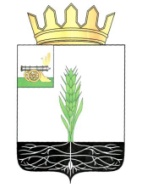 ОТДЕЛ ПО ЭКОНОМИКЕ И УПРАВЛЕНИЮ МУНИЦИПАЛЬНЫМ ИМУЩЕСТВОМ  АДМИНИСТРАЦИИ МУНИЦИПАЛЬНОГО ОБРАЗОВАНИЯ 
«ПОЧИНКОВСКИЙ  РАЙОН»  СМОЛЕНСКОЙ ОБЛАСТИП Р И К А ЗОб утверждении Политики в отношении обработки персональных данныхВ целях определения Политики в отношении обработки персональных данных в Отделе по экономике и управления муниципальным имуществом  Администрации муниципального образования «Починковский район» Смоленской области:Утвердить Политику в отношении обработки персональных данных Отдела по экономике и управления муниципальным имуществом Администрации муниципального образования «Починковский район» Смоленской области (далее – Политика) согласно приложению.Разместить Политику в информационно-телекоммуникационной сети Интернет на официальном сайте Отдела по экономике и управления муниципальным имуществом Администрации муниципального образования «Починковский район» Смоленской области.Контроль за исполнением настоящего приказа возложить на начальника Отдела по экономике и управления муниципальным имуществом Администрации муниципального образования «Починковский район «Смоленской области» Сидоренкова Валентина Владимировна.начальник Отдела                                                                          В. В. СидоренковаПриложениеУТВЕРЖДЕНОПриказом Отдела по экономике и управления муниципальным имуществом Администрации муниципального образования «Починковский район» Смоленской области от «10» ноября № 54ПОЛИТИКА
в отношении обработки персональных данных Отдела по экономике и управления муниципальным имуществом Администрации муниципального образования «Починковский район» Смоленской областиОбщие положенияНастоящая Политика имеет своей целью закрепление механизмов обеспечения прав субъекта на сохранение конфиденциальности информации о фактах, событиях и обстоятельствах его жизни.Политика в отношении обработки персональных данных (далее – Политика) определяет порядок сбора, хранения, передачи и любого другого использования персональных данных заявителей в соответствии с законодательством Российской Федерации и гарантией конфиденциальности сведений о субъекте персональных данных.Политика разработана в соответствии с Конституцией Российской Федерации, Трудовым Кодексом Российской Федерации, Федеральным законом от 27.07.2006 N 149-ФЗ «Об информации, информационных технологиях и о защите информации», Федеральным законом от 27.07.2006 N 152-ФЗ «О персональных данных» и иными нормативно-правовыми актами, действующими на территории Российской Федерации.Основные понятияДля целей настоящей Политики используются следующие понятия:Оператор персональных данных (далее оператор) – государственный орган, муниципальный орган, юридическое или физическое лицо, самостоятельно или совместно с другими лицами организующие и (или) осуществляющие обработку персональных данных, а также определяющие цели обработки персональных данных, состав персональных данных, подлежащих обработке, действия (операции), совершаемые с персональными данными. В рамках данной Политики оператором является Отдел по экономике и управления муниципальным имуществом  Администрация муниципального образования «Починковский район» Смоленской области (далее – Отдел).Персональные данные – любая информация, относящаяся к прямо или косвенно определенному или определяемому физическому лицу (субъекту персональных данных).Субъект – субъект персональных данных.Работник – физическое лицо, состоящее в трудовых отношениях с оператором.Обработка персональных данных – любое действие (операция) или совокупность действий (операций), совершаемых с использованием средств автоматизации или без использования таких средств с персональными данными, включая сбор, запись, систематизацию, накопление, хранение, уточнение (обновление, изменение), извлечение, использование, передачу (распространение, предоставление, доступ), обезличивание, блокирование, удаление, уничтожение персональных данных.Распространение персональных данных – действия, направленные на раскрытие персональных данных неопределенному кругу лиц.Автоматизированная обработка персональных данных – обработка персональных данных с помощью средств вычислительной техники.Предоставление персональных данных – действия, направленные на раскрытие персональных данных определенному лицу или определенному кругу лиц.Блокирование персональных данных – временное прекращение обработки персональных данных (за исключением случаев, если обработка необходима для уточнения персональных данных).Уничтожение персональных данных – действия, в результате которых становится невозможным восстановить содержание персональных данных в информационной системе персональных данных и (или) в результате которых уничтожаются материальные носители персональных данных.Обезличивание персональных данных – действия, в результате которых становится невозможным без использования дополнительной информации определить принадлежность персональных данных конкретному субъекту персональных данных.Информационная система персональных данных – совокупность содержащихся в базах данных персональных данных и обеспечивающих их обработку информационных технологий и технических средств.Трансграничная передача персональных данных – передача персональных данных на территорию иностранного государства органу власти иностранного государства, иностранному физическому лицу или иностранному юридическому лицу.Обработка персональных данныхОбщие требования при обработке персональных данных.В целях обеспечения прав и свобод человека и гражданина при обработке персональных данных обязаны соблюдаться следующие требования:Обработка персональных данных допускается в следующих случаях:- обработка персональных данных осуществляется с согласия субъекта персональных данных на обработку его персональных данных;-  обработка персональных данных необходима для достижения целей, предусмотренных международным договором Российской Федерации или законом, для осуществления и выполнения возложенных законодательством Российской Федерации на оператора функций, полномочий и обязанностей;-  обработка персональных данных осуществляется в связи с участием лица в конституционном, гражданском, административном, уголовном судопроизводстве, судопроизводстве в арбитражных судах;-  обработка персональных данных необходима для исполнения судебного акта, акта другого органа или должностного лица, подлежащих исполнению в соответствии с законодательством Российской Федерации об исполнительном производстве (далее - исполнение судебного акта);-  обработка персональных данных необходима для исполнения полномочий федеральных органов исполнительной власти, органов государственных внебюджетных фондов, исполнительных органов государственной власти субъектов Российской Федерации, органов местного самоуправления и функций организаций, участвующих в предоставлении соответственно государственных и муниципальных услуг, предусмотренных Федеральным законом от 27 июля 2010 года N 210-ФЗ "Об организации предоставления государственных и муниципальных услуг", включая регистрацию субъекта персональных данных на едином портале государственных и муниципальных услуг и (или) региональных порталах государственных и муниципальных услуг;-  обработка персональных данных необходима для исполнения договора, стороной которого либо выгодоприобретателем или поручителем по которому является субъект персональных данных, а также для заключения договора по инициативе субъекта персональных данных или договора, по которому субъект персональных данных будет являться выгодоприобретателем или поручителем;-  обработка персональных данных необходима для защиты жизни, здоровья или иных жизненно важных интересов субъекта персональных данных, если получение согласия субъекта персональных данных невозможно;-  обработка персональных данных необходима для осуществления прав и законных интересов оператора или третьих лиц, в том числе в случаях, предусмотренных Федеральным законом "О защите прав и законных интересов физических лиц при осуществлении деятельности по возврату просроченной задолженности и о внесении изменений в Федеральный закон "О микрофинансовой деятельности и микрофинансовых организациях", либо для достижения общественно значимых целей при условии, что при этом не нарушаются права и свободы субъекта персональных данных;-  обработка персональных данных необходима для осуществления профессиональной деятельности журналиста и (или) законной деятельности средства массовой информации либо научной, литературной или иной творческой деятельности при условии, что при этом не нарушаются права и законные интересы субъекта персональных данных;- обработка персональных данных осуществляется в статистических или иных исследовательских целях, за исключением целей, указанных в статье 15 настоящего Федерального закона, при условии обязательного обезличивания персональных данных;- осуществляется обработка персональных данных, доступ неограниченного круга лиц к которым предоставлен субъектом персональных данных либо по его просьбе (далее - персональные данные, сделанные общедоступными субъектом персональных данных);- осуществляется обработка персональных данных, подлежащих опубликованию или обязательному раскрытию в соответствии с федеральным законом»;Обработка персональных данных должна осуществляться на законной и справедливой основе. Обработка персональных данных должна ограничиваться достижением конкретных, заранее определенных и законных целей. Не допускается обработка персональных данных, несовместимая с целями сбора персональных данных.Не допускается объединение баз данных, содержащих персональные данные, обработка которых осуществляется в целях, несовместимых между собой.Обработке подлежат только персональные данные, которые отвечают целям их обработки.Содержание и объем обрабатываемых персональных данных должны соответствовать заявленным целям обработки. Обрабатываемые персональные данные не должны быть избыточными по отношению к заявленным целям их обработки.При обработке персональных данных должны быть обеспечены точность персональных данных, их достаточность, а в необходимых случаях и актуальность по отношению к целям обработки персональных данных. Оператор должен принимать необходимые меры либо обеспечивать их принятие по удалению или уточнению неполных или неточных данных.Субъекты персональных данных не должны отказываться от своих прав на сохранение и защиту персональных данных.Получение персональных данных:Все персональные данные следует получать непосредственно от субъекта персональных данных. Субъект самостоятельно принимает решение о предоставление своих персональных данных и дает письменное согласие на их обработку оператором. Форма заявления-согласия субъекта на обработку его персональных данных, являющегося сотрудником организации, представлена в Приложении 1 к настоящей Политике. Форма заявления-согласия субъекта на обработку его персональных данных, не являющегося сотрудником организации, представлена в Приложении 2 к настоящей Политике.В случае недееспособности либо несовершеннолетия субъекта персональных данных все персональные субъекта следует получать от его законных представителей. Законный представитель самостоятельно принимает решение о предоставлении персональных данных своего подопечного и дает письменное согласие на их обработку оператором. Форма заявления-согласия на обработку персональных данных подопечного представлена в Приложении 3 к настоящей Политике.Письменное согласие не требуется, если обработка персональных данных осуществляется в целях исполнения договора, одной из сторон которого является субъект персональных данных.Согласие на обработку персональных данных может быть отозвано субъектом персональных данных. В случаях указанных в пункте 3.2.2. настоящей политики согласие может быть отозвано законным представителем субъекта персональных данных. Форма отзыва согласия на обработку персональных данных представлена в Приложении 4 к настоящей Политике.В случаях, когда оператор может получить необходимые персональные данные субъекта только у третьей стороны, субъект должен быть уведомлен об этом заранее и от него должно быть получено письменное согласие. В уведомлении оператор обязан сообщить о целях, способах и источниках получения персональных данных, а также о характере подлежащих получению персональных данных и возможных последствиях отказа субъекта дать письменное согласие на их получение. Согласие оформляется в письменной форме в двух экземплярах, один из которых предоставляется субъекту, второй хранится у оператора. В случаях, непосредственно связанных с вопросами трудовых отношений, в  соответствии со статьей 24 Конституции Российской Федерации оператор вправе получать и обрабатывать данные о частной жизни субъекта только с его письменного согласия.Хранение персональных данных:Хранение персональных данных субъектов осуществляется структурными подразделениями оператора в соответствии с перечнем персональных данных и перечнем информационных систем персональных данных, утвержденными у оператора.Личные дела хранятся в бумажном виде в папках, прошитые и пронумерованные по страницам. Личные дела хранятся в специализированном помещении - архиве, отвечающего всем требованиям в области защиты персональных данных от несанкционированного доступаПодразделения, хранящие персональные данные на бумажных носителях, обеспечивают их защиту от несанкционированного доступа и копирования согласно «Положению об особенностях обработки персональных данных, осуществляемой без использования средств автоматизации», утвержденному постановлением правительства Российской Федерации от 15 сентября 2008 г. N 687.Передача персональных данных:При передаче персональных данных субъекта оператор обязан соблюдать следующие требования:не сообщать персональные данные субъекта третьей стороне без письменного согласия субъекта или его законного представителя, за исключением случаев, когда это необходимо в целях предупреждения угрозы жизни и здоровью субъекта, а также в случаях, предусмотренных Трудовым Кодексом Российской Федерации или иными федеральными законами;предупредить лиц, получающих персональные данные субъекта, о том, что эти данные могут быть использованы лишь в целях, для которых они сообщены, и требовать от этих лиц подтверждения того, что это правило соблюдено. Лица, получающие персональные данные субъекта, обязаны соблюдать требования конфиденциальности;не сообщать персональные данные субъекта в коммерческих целях без его письменного согласия;не запрашивать информацию о состоянии здоровья работника, за исключением тех сведений, которые относятся к вопросу о возможности выполнения им трудовой функции;передавать персональные данные субъекта представителям субъектов в порядке, установленном Трудовым Кодексом Российской Федерации, и ограничивать эту информацию только теми персональными данными субъекта, которые необходимы для выполнения указанными представителями их функций;все сведения о передаче персональных данных субъекта регистрируются в Журнале учета передачи персональных данных в целях контроля правомерности использования данной информации лицами, ее получившими. В журнале фиксируются сведения о лице, направившем запрос, дата передачи персональных данных или дата уведомления об отказе в их предоставлении, а также отмечается, какая именно информация была передана.Все меры конфиденциальности при сборе, обработке и хранении персональных данных субъекта распространяются как на бумажные, так и на электронные (автоматизированные) носители информации.Внутренний доступ (доступ внутри учреждения) к персональным данным субъекта. Право доступа к персональным данным субъекта имеют должностные лица, которым предоставлено такое право приказом Отдела по экономике и управления муниципальным имуществом Администрации муниципального образования «Починковский район» Смоленской области.Все сотрудники, имеющие доступ к персональным данным субъектов, обязаны подписать обязательство о неразглашении персональных данных.К числу массовых потребителей персональных данных вне учреждения относятся государственные и негосударственные функциональные структуры: налоговые инспекции; правоохранительные органы; органы статистики; страховые агентства; военкоматы; органы социального страхования; пенсионные фонды; подразделения федеральных, республиканских и муниципальных органов управления. Надзорно-контрольные органы имеют доступ к информации только в сфере своей компетенции.Организации, в которые субъект может осуществлять перечисления денежных средств (страховые Общества, негосударственные пенсионные фонды, благотворительные организации, кредитные учреждения) могут получить доступ к персональным данным субъекта только в случае его письменного разрешения.Уничтожение персональных данных:Персональные данные субъектов хранятся не дольше, чем этого требуют цели их обработки, и они подлежат уничтожению по достижении целей обработки или в случае утраты необходимости в их достижении.Документы, содержащие персональные данные, подлежат хранению и уничтожению в порядке, предусмотренном архивным законодательством Российской Федерации.Права и обязанности субъектов персональных данных и оператораСубъект персональных данных имеет право на получение информации, касающейся обработки его персональных данных, в том числе содержащей:подтверждение факта обработки персональных данных оператором;правовые основания и цели обработки персональных данных;цели и применяемые оператором способы обработки персональных данных;наименование и место нахождения оператора, сведения о лицах (за исключением работников оператора), которые имеют доступ к персональным данным или которым могут быть раскрыты персональные данные на основании договора с оператором или на основании федерального закона;обрабатываемые персональные данные, относящиеся к соответствующему субъекту персональных данных, источник их получения, если иной порядок представления таких данных не предусмотрен федеральным законом;сроки обработки персональных данных, в том числе сроки их хранения;порядок осуществления субъектом персональных данных прав, предусмотренных Федеральным законом от 27.07.2006 N 152-ФЗ «О персональных данных»;информацию об осуществленной или о предполагаемой трансграничной передаче данных;наименование или фамилию, имя, отчество и адрес лица, осуществляющего обработку персональных данных по поручению оператора, если обработка поручена или будет поручена такому лицу;иные сведения, предусмотренные действующим законодательством Российской Федерации.В целях обеспечения защиты персональных данных субъекты имеют право:требовать от оператора уточнения его персональных данных, их блокирования или уничтожения в случае, если персональные данные являются неполными, устаревшими, неточными, незаконно полученными или не являются необходимыми для заявленной цели обработки, а также принимать предусмотренные законом меры по защите своих прав;требовать предоставления сведений, указанных в пункте 4.1, от оператора в доступной форме, и в них не должны содержаться персональные данные, относящиеся к другим субъектам персональных данных, за исключением случаев, если имеются законные основания для раскрытия таких персональных данных;требовать предоставления сведений, указанных в пункте 4.1, от оператора при обращении либо при получении запроса субъекта персональных данных или его представителя. Запрос должен содержать номер основного документа, удостоверяющего личность субъекта персональных данных или его представителя, сведения о дате выдачи указанного документа и выдавшем его органе, сведения, подтверждающие участие субъекта персональных данных в отношениях с оператором (номер договора, дата заключения договора, условное словесное обозначение и (или) иные сведения), либо сведения, иным образом подтверждающие факт обработки персональных данных оператором, подпись субъекта персональных данных или его представителя. Запрос может быть направлен в форме электронного документа и подписан электронной подписью в соответствии с законодательством Российской Федерации;требовать исключения или исправления неверных или неполных персональных данных, а также данных, обработанных с нарушением законодательства;при отказе оператора или уполномоченного им лица исключить или исправить персональные данные субъекта – заявить в письменной форме о своем несогласии, представив соответствующее обоснование;дополнить персональные данные оценочного характера заявлением, выражающим его собственную точку зрения;требовать от оператора или уполномоченного им лица уведомления всех лиц, которым ранее были сообщены неверные или неполные персональные данные субъекта, обо всех произведенных в них изменениях или исключениях из них;обжаловать в суд любые неправомерные действия или бездействие оператора или уполномоченного им лица при обработке и защите персональных данных субъекта.Для защиты персональных данных субъектов оператор обязан:за свой счет обеспечить защиту персональных данных субъекта от неправомерного их использования или утраты в порядке, установленном законодательством РФ;не раскрывать третьим лицам и не распространять персональные данные без согласия субъекта персональных данных, если иное не предусмотрено законодательством РФ;ознакомить работника или его представителей с настоящей Политикой и его правами в области защиты персональных данных под расписку;по запросу ознакомить субъекта персональных данных, не являющегося работником, или в случае недееспособности либо несовершеннолетия субъекта, его законных представителей с настоящей Политикой и его правами в области защиты персональных данных;осуществлять передачу персональных данных субъекта только в соответствии с настоящей Политикой и законодательством Российской Федерации;предоставлять персональные данные субъекта только уполномоченным лицам и только в той части, которая необходима им для выполнения их трудовых обязанностей в соответствии с настоящей Политикой и законодательством Российской Федерации;обеспечить субъекту свободный бесплатный доступ к своим персональным данным, включая право на получение копий любой записи, содержащей его персональные данные, за исключением случаев, предусмотренных законодательством;по требованию субъекта или его законного представителя предоставить ему полную информацию о его персональных данных и обработке этих данных.Субъект персональных данных или его законный представитель обязуется предоставлять персональные данные, соответствующие действительности.Ответственность за нарушение норм, регулирующих обработку и защиту персональных данныхРуководитель, разрешающий доступ сотрудника к конфиденциальному документу, содержащему персональные данные, несет персональную ответственность за данное разрешение.Лица, виновные в нарушении норм, регулирующих получение, обработку и защиту персональных данных, привлекаются к дисциплинарной и материальной ответственности в порядке, установленном Трудовым Кодексом Российской Федерации и иными федеральными законами, а также привлекаются к гражданско-правовой, административной и уголовной ответственности в порядке, установленном федеральными законами.Приложение 1
к ПолитикеЗаявление-согласие субъекта на обработку его персональных данных, являющегося сотрудником организации                                                                                                                      «___» ___________ 20___г.Я, ________________________________________________________________________,(Ф.И.О)паспорт серия _____  № _________ выдан _________________________________________                        (вид документа, удостоверяющего личность)                                                      (когда и кем выдан)_____________________________________________________________________________	проживающий по адресу: ________________________________________________________________________________________________________________________________________________________                                                                                              настоящим даю свое согласие на обработку моих персональных данных Отделу по экономике и управлению муниципальным имуществом Администрации муниципального образования «Починковский район» Смоленской области (216450, Смоленская область, г. Починок, ул. Советская, д. 1); Департаменту Смоленской области по внутренней политике (214008, г. Смоленск, пл. Ленина, д. 1), Управлению государственной гражданской службы и кадровой политики Аппарата Администрации Смоленской области (214008, г. Смоленск, пл. Ленина, д. 1) и подтверждаю, что, давая такое согласие, я действую своей волей и в своих интересах.Согласие дается мною для целей: соблюдения   Конституции   Российской   Федерации, федеральных законов и иных нормативных правовых актов Российской Федерации; содействия в прохождении муниципальной службы в Смоленской области, обучения и должностного роста; учета результатов исполнения  должностных обязанностей и распространяется на следующую информацию: фамилия, имя, отчество; прежние фамилия, имя, отчество, дата, место и причины изменения (в случае изменения); дата рождения (число, месяц, год); место рождения; данные свидетельства о рождении; гражданство; паспорт гражданина РФ (серия, номер, кем и когда выдан); данные иного документа,  удостоверяющего личность (серия, номер, кем и когда выдан); заграничный паспорт (серия, номер, кем и когда выдан); адрес регистрации и фактического проживания; сведения о идентификационном номере налогоплательщика (ИНН); сведения о страховом свидетельстве обязательного пенсионного страхования (СНИЛС); сведения из страховых полисов обязательного  (добровольного)  медицинского страхования; образование (периоды обучения и какие учреждения закончил, номера и даты выдачи документов об образовании, направление подготовки, специальность, квалификация); сведения о квалификации, повышении квалификации, переподготовке; ученая степень, ученое звание (когда присвоены, номера и даты документов об образовании); информация о знании иностранных языков и языками народов Российской Федерации; сведения о наличии специальных знаний или специальной подготовки; сведения военного билета: серия, номер, дата выдачи, наименование органа, выдавшего военный билет; сведения о воинской службе, военно-учетная специальность, воинское звание, данные о принятии на воинский учет, (снятии с воинского учета); данные о наградах, медалях, поощрениях, почетных званиях, знаках отличия; сведения о доходах, расходах, об имуществе и обязательствах имущественного характера; судимость; допуск к государственной тайне (форма допуска); выполняемая работа с начала трудовой деятельности (включая военную службу, работу по совместительству, предпринимательскую деятельность и тому подобное); номер, серия и дата выдачи трудовой книжки; классный чин (квалификационный разряд); состояние здоровья; серия, номер,  дата выдачи,  наименование органа,  выдавшего документ,  являющийся основанием для предоставления льгот и статуса; семейное положение; состав семьи; данные свидетельств о заключении (расторжении) брака; данные свидетельства о рождении детей; сведения о жене (муже), в том числе бывших: фамилия, имя, отчество, год, месяц, дата и место рождения, место работы и должность, домашний адрес (адрес регистрации, фактического проживания); сведения о близких родственниках: фамилия, имя, отчество, год, месяц, дата и место рождения, место работы и должность, домашний адрес (адрес регистрации, фактического проживания); фамилии,  имена,  отчества и даты и места рождения иждивенцев; сведения о доходах, расходах, об имуществе и обязательствах имущественного характера членов семьи; пребывание за границей Российской Федерации (когда, где, с какой целью), фотографии.Обработка вышеуказанных персональных данных будет осуществляться путем сбора, систематизации, накопления, хранения, уточнения (изменения, обновления), использования, уничтожения, передачи.Я утверждаю, что проинформирован(а) о факте обработки моих персональных данных, обработка которых осуществляется Администрацией муниципального образования «Починковский район» Смоленской области, без использования средств автоматизации, категориях обрабатываемых персональных данных, а также об особенностях и правилах осуществления такой обработки, установленных нормативными правовыми актами федеральных органов исполнительной власти, органов исполнительной власти субъектов Российской Федерации.	Я утверждаю, что ознакомлен(а) с документами организации, устанавливающими порядок обработки персональных данных, а также с моими правами и обязанностями в этой области.Согласие вступает в силу со дня его подписания и действует в течение 75 лет, либо по достижению целей обработки. Согласие может быть отозвано мною в любое время на основании моего письменного заявления._________________________________________________             ___________________________ (подпись лица, давшего согласие на обработку персональных данных)                          (расшифровка фамилии)Приложение 2
к ПолитикеЗаявление-согласие субъекта на обработку его персональных данных, не являющегося сотрудником организацииЯ,_______________________________________________________________, проживающий(-ая) (Ф.И.О.)по адресу_________________________________________________________________________, (фактический адрес проживания)документ удостоверяющий личность серии ________________, номер ________________, выданный	
	« ___ » ___________ _____ года, в соответствии со ст. 9 Федерального закона от 27.07.2006      (дата заполнения)№152-ФЗ «О персональных данных», даю согласие Отделу по экономике и управлению муниципальным имуществом Администрации муниципального образования «Починковский район» Смоленской области, расположенной по адресу: Смоленская область, г. Починок, ул. Советская, д. 1, на обработку моих персональных данных с использованием средств автоматизации, а также без использования средств автоматизации, а именно:фамилия, имя, отчество, пол, дата и место рождения, гражданство; адрес регистрации и фактического проживания; адрес электронной почты (E-mail); паспорт (серия, номер, кем и когда выдан); контактный номер телефона; документ, удостоверяющий личность (вид документа; серия; номер; дата выдачи; гражданство; место рождения); идентификационный номер налогоплательщика; номер страхового свидетельства обязательного пенсионного страхования;Иные категории персональных данных:Состояние в браке, Данные свидетельства о заключении брака, Фамилия, имя, отчество супруга(и), Паспортные данные супруга(и), Степень родства, Фамилии, имена, отчества и даты рождения других членов семьи, Фамилии, имена, отчества и даты рождения иждивенцев, Состав семьи, Имущественное положение, Место работы, Должность, Оклад, Данные о трудовом договоре, Период работы, Причины увольнения, Номер, серия и дата выдачи трудовой книжки, Форма допуска, Серия, номер, дата выдачи, наименование органа, выдавшего документ, являющийся основанием для предоставления льгот и статуса, Сведения о квалификации, Сведения о переподготовке, Ученая степень, Ученое звание, Наименование образовательного учреждения, Документ, подтверждающие образование: наименование, номер, дата выдачи, специальность, Данные о повышении квалификации, Информация о знании иностранных языков, Сведения о наличии специальных знаний или специальной подготовки, Серия, номер, дата выдачи, наименование органа, выдавшего военный билет, Военно-учетная специальность, Воинское звание, Данные о принятии\снятии на(с) учет(а), Данные о наградах, медалях, поощрениях, почетных званиях, Доходы, Состояние здоровья, Сведения из страховых полисов обязательного (добровольного) медицинского страхования.Обработка вышеуказанных персональных данных будет осуществляться путем сбора, систематизации, накопления, хранения, уточнения (изменения, обновления), использования, уничтожения и передачи, с   целью  обеспечения реализации конституционных прав граждан на обращения.Я утверждаю, что ознакомлен с документами организации, устанавливающими порядок обработки персональных данных, а также с моими правами и обязанностями в этой области.Согласие вступает в силу со дня его подписания и действует до достижения целей обработки. Согласие может быть отозвано мною в любое время на основании моего письменного заявления.«____» 	 20	 г.	             	                                                                                                                                                                                                 (подпись)Заявление-согласие на обработку
персональных данных подопечногоЯ,_______________________________________________________________, проживающий(-ая) (Ф.И.О.)по адресу_________________________________________________________________________, (фактический адрес проживания)документ удостоверяющий личность серии ________________, номер ________________, выданный	
	« ___ » ___________ _____ года, в соответствии со ст. 9 Федерального закона от 27.07.2006     (дата заполнения)№152-ФЗ «О персональных данных», даю согласие Отделу по экономике и управлению муниципальным имуществом Администрации муниципального образования «Починковский район» Смоленской области, расположенной по адресу: Смоленская область, г. Починок, ул. Советская, д. 1, на обработку персональных данных, с использованием средств автоматизации, а также без их использования, моего/ей сына (дочери, подопечного):____________________________________________________________________________________________________________________________________________________________________(Ф.И.О. сына, дочери, подопечного)а именно:фамилия, имя, отчество, пол, дата и место рождения, гражданство; адрес регистрации и фактического проживания; адрес электронной почты (E-mail); паспорт (серия, номер, кем и когда выдан); контактный номер телефона; документ, удостоверяющий личность (вид документа; серия; номер; дата выдачи; гражданство; место рождения); идентификационный номер налогоплательщика; номер страхового свидетельства обязательного пенсионного страхования;Иные категории персональных данных:Состояние в браке, Данные свидетельства о заключении брака, Фамилия, имя, отчество супруга(и), Паспортные данные супруга(и), Степень родства, Фамилии, имена, отчества и даты рождения других членов семьи, Фамилии, имена, отчества и даты рождения иждивенцев, Состав семьи, Имущественное положение, Место работы, Должность, Оклад, Данные о трудовом договоре, Период работы, Причины увольнения, Номер, серия и дата выдачи трудовой книжки, Форма допуска, Серия, номер, дата выдачи, наименование органа, выдавшего документ, являющийся основанием для предоставления льгот и статуса, Сведения о квалификации, Сведения о переподготовке, Ученая степень, Ученое звание, Наименование образовательного учреждения, Документ, подтверждающие образование: наименование, номер, дата выдачи, специальность, Данные о повышении квалификации, Информация о знании иностранных языков, Сведения о наличии специальных знаний или специальной подготовки, Серия, номер, дата выдачи, наименование органа, выдавшего военный билет, Военно-учетная специальность, Воинское звание, Данные о принятии\снятии на(с) учет(а), Данные о наградах, медалях, поощрениях, почетных званиях, Доходы,  Национальная принадлежность, Состояние здоровья, Сведения из страховых полисов обязательного (добровольного) медицинского страхования.Обработка вышеуказанных персональных данных будет осуществляться путем сбора, систематизации, накопления, хранения, уточнения (изменения, обновления), использования, уничтожения и передачи.Я утверждаю, что ознакомлен с документами организации, устанавливающими порядок обработки персональных данных, а также с моими правами и обязанностями в этой области.Согласие вступает в силу со дня его подписания и действует до достижения целей обработки. Согласие может быть отозвано мною в любое время на основании моего письменного заявления.«____»  	 20	 г.	             	                                                                                                                                                                                                (подпись)наименование оператораадрес оператораФ.И.О. субъекта персональных данныхадрес регистрации субъекта персональных данныхнаименование, серия и номер основного документа, удостоверяющего личностьдата выдачи указанного документанаименование органа выдавшего документОтзыв согласия на обработку персональных данныхПрошу прекратить обработку моих персональных данных в связи с 	
	
	
	
	_____________________________________________________________________________________________________________(указать причину)«____»  	 20	 г.	             	                                                                                                                                                                                          (подпись)от10.11.2022№54Приложение 3
к ПолитикеПриложение 4
 Политике